Declaration by ApplicantEmployment which you intend to continue if successfully appointed to the postapplied for.Please complete and sign either Section 1 or Section 2 below. Your application cannot be processed if you do not return this form. Please declare any other job, whether they are with a local authority, public bodies or with private companies /employers.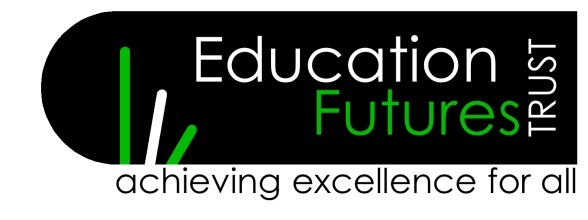 Registered Charity Number: 1146171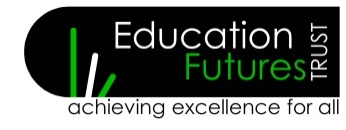 Please complete this form in full.  Please write or type in black and include a letter of application with this form. Within your letter please outline how you comply with the person specification and job description of the post applied for.  A CV or application form alone is not acceptable. Please complete this form in full.  Please write or type in black and include a letter of application with this form. Within your letter please outline how you comply with the person specification and job description of the post applied for.  A CV or application form alone is not acceptable. Please complete this form in full.  Please write or type in black and include a letter of application with this form. Within your letter please outline how you comply with the person specification and job description of the post applied for.  A CV or application form alone is not acceptable. Please complete this form in full.  Please write or type in black and include a letter of application with this form. Within your letter please outline how you comply with the person specification and job description of the post applied for.  A CV or application form alone is not acceptable. Please complete this form in full.  Please write or type in black and include a letter of application with this form. Within your letter please outline how you comply with the person specification and job description of the post applied for.  A CV or application form alone is not acceptable. Personal DetailsSurname………………………………………………………..…Previous names ……………………………………………….First Name(s)…………………………………………………….National Insurance No…………………………..…………Teachers onlyAre you registered with the GTC                Yes/NoDo you have Qualified Teacher Status      Yes/NoPersonal DetailsSurname………………………………………………………..…Previous names ……………………………………………….First Name(s)…………………………………………………….National Insurance No…………………………..…………Teachers onlyAre you registered with the GTC                Yes/NoDo you have Qualified Teacher Status      Yes/NoPersonal DetailsSurname………………………………………………………..…Previous names ……………………………………………….First Name(s)…………………………………………………….National Insurance No…………………………..…………Teachers onlyAre you registered with the GTC                Yes/NoDo you have Qualified Teacher Status      Yes/NoPersonal DetailsSurname………………………………………………………..…Previous names ……………………………………………….First Name(s)…………………………………………………….National Insurance No…………………………..…………Teachers onlyAre you registered with the GTC                Yes/NoDo you have Qualified Teacher Status      Yes/NoPersonal DetailsSurname………………………………………………………..…Previous names ……………………………………………….First Name(s)…………………………………………………….National Insurance No…………………………..…………Teachers onlyAre you registered with the GTC                Yes/NoDo you have Qualified Teacher Status      Yes/NoAddress .…………………………………….………………………..…………………………………………………………………………………………………………………………………………………………Post Code ……………………..……………………………………Mobile no ……………………………………………………………Home telephone …….…………………..………………………Email ………..…………………………………………………………Address .…………………………………….………………………..…………………………………………………………………………………………………………………………………………………………Post Code ……………………..……………………………………Mobile no ……………………………………………………………Home telephone …….…………………..………………………Email ………..…………………………………………………………Address .…………………………………….………………………..…………………………………………………………………………………………………………………………………………………………Post Code ……………………..……………………………………Mobile no ……………………………………………………………Home telephone …….…………………..………………………Email ………..…………………………………………………………Post Applied For: Post Applied For: Post Applied For: Post Applied For: Post Applied For: Post Applied For: Post Applied For: Post Applied For: Name and address of employer: (incl. County)      Job Title ………………………………………………….……………..……………………………………………………………………………….	      Date started current post……………………………………….……………………………………………………………………………….          Date commenced with employer………………………….………………………………………………………………………        Salary/Wage/Benefits….………………………………………….Briefly describe your present job; its main purpose and your responsibilities:Notice required/earliest date upon which you could take up appointment ……………………………….Name and address of employer: (incl. County)      Job Title ………………………………………………….……………..……………………………………………………………………………….	      Date started current post……………………………………….……………………………………………………………………………….          Date commenced with employer………………………….………………………………………………………………………        Salary/Wage/Benefits….………………………………………….Briefly describe your present job; its main purpose and your responsibilities:Notice required/earliest date upon which you could take up appointment ……………………………….Name and address of employer: (incl. County)      Job Title ………………………………………………….……………..……………………………………………………………………………….	      Date started current post……………………………………….……………………………………………………………………………….          Date commenced with employer………………………….………………………………………………………………………        Salary/Wage/Benefits….………………………………………….Briefly describe your present job; its main purpose and your responsibilities:Notice required/earliest date upon which you could take up appointment ……………………………….Name and address of employer: (incl. County)      Job Title ………………………………………………….……………..……………………………………………………………………………….	      Date started current post……………………………………….……………………………………………………………………………….          Date commenced with employer………………………….………………………………………………………………………        Salary/Wage/Benefits….………………………………………….Briefly describe your present job; its main purpose and your responsibilities:Notice required/earliest date upon which you could take up appointment ……………………………….Name and address of employer: (incl. County)      Job Title ………………………………………………….……………..……………………………………………………………………………….	      Date started current post……………………………………….……………………………………………………………………………….          Date commenced with employer………………………….………………………………………………………………………        Salary/Wage/Benefits….………………………………………….Briefly describe your present job; its main purpose and your responsibilities:Notice required/earliest date upon which you could take up appointment ……………………………….Name and address of employer: (incl. County)      Job Title ………………………………………………….……………..……………………………………………………………………………….	      Date started current post……………………………………….……………………………………………………………………………….          Date commenced with employer………………………….………………………………………………………………………        Salary/Wage/Benefits….………………………………………….Briefly describe your present job; its main purpose and your responsibilities:Notice required/earliest date upon which you could take up appointment ……………………………….Name and address of employer: (incl. County)      Job Title ………………………………………………….……………..……………………………………………………………………………….	      Date started current post……………………………………….……………………………………………………………………………….          Date commenced with employer………………………….………………………………………………………………………        Salary/Wage/Benefits….………………………………………….Briefly describe your present job; its main purpose and your responsibilities:Notice required/earliest date upon which you could take up appointment ……………………………….Name and address of employer: (incl. County)      Job Title ………………………………………………….……………..……………………………………………………………………………….	      Date started current post……………………………………….……………………………………………………………………………….          Date commenced with employer………………………….………………………………………………………………………        Salary/Wage/Benefits….………………………………………….Briefly describe your present job; its main purpose and your responsibilities:Notice required/earliest date upon which you could take up appointment ……………………………….Education & Qualifications from aged 11 years. Proof of qualifications will be required.Education & Qualifications from aged 11 years. Proof of qualifications will be required.Education & Qualifications from aged 11 years. Proof of qualifications will be required.Education & Qualifications from aged 11 years. Proof of qualifications will be required.Education & Qualifications from aged 11 years. Proof of qualifications will be required.Education & Qualifications from aged 11 years. Proof of qualifications will be required.Education & Qualifications from aged 11 years. Proof of qualifications will be required.Education & Qualifications from aged 11 years. Proof of qualifications will be required.Date From………………………………………………………………………………………………………………………………………………………………………….Date To…………………………………………………………………………………………………………………………………………………………………………………………………………………….School, College, University…………………………………………………………………………………………………………………………………………………………………………………………………………………………………………………………………………………………………………………………………………………………………………………………………………………………………………School, College, University…………………………………………………………………………………………………………………………………………………………………………………………………………………………………………………………………………………………………………………………………………………………………………………………………………………………………………Qualifications……………………………………………………………………………………………………………………………………………...……………………………………………………………………………………………………………………………………………………………………………………….……..………………………………………………………………………………………………………………………………………………………………………………………………………………………………………………………………………………………………………………………………………………………………………………………………………………………………………………Qualifications……………………………………………………………………………………………………………………………………………...……………………………………………………………………………………………………………………………………………………………………………………….……..………………………………………………………………………………………………………………………………………………………………………………………………………………………………………………………………………………………………………………………………………………………………………………………………………………………………………………Grades………………….....................................................................................................................................................................................................................................................................................................................................................................................................................……………………………………………………………………….Date of Qualification……………………………………………………………………………………………………………………………………………………………………………………….………………………………………………………………….……………………………………………………………….…………..………………………………..……………………………………………………………………………………………………………………………………………………Attendance at Training Courses (Relevant to your employment)Attendance at Training Courses (Relevant to your employment)Attendance at Training Courses (Relevant to your employment)Attendance at Training Courses (Relevant to your employment)Attendance at Training Courses (Relevant to your employment)Attendance at Training Courses (Relevant to your employment)Organising Body………………………………………………………………………………………………………………………………………………………………………………………………………………………………………………………………………………………………………………………………………………………………………………………………Course Title……………………………………………………………………………………………………………………………………………………………………………………………………………………………………………………………………………………………………………………………………………………………………………………………………………………………….……………………………………Date(From/To)………………….……………..……………………….………………….………………….………………….………………….………………….………………….Date(From/To)………………….……………..……………………….………………….………………….………………….………………….………………….………………….Qualifications gained……………………………….……………………….………………………………….………………………………….………………………………………………….……………………………….………………………………….……………………………….……………Qualifications gained……………………………….……………………….………………………………….………………………………….………………………………………………….……………………………….………………………………….……………………………….……………Employment History Please include your current employment and list in chronological order, starting with the most recent. Include all work including temporary and voluntary work.Employment History Please include your current employment and list in chronological order, starting with the most recent. Include all work including temporary and voluntary work.Employment History Please include your current employment and list in chronological order, starting with the most recent. Include all work including temporary and voluntary work.Employment History Please include your current employment and list in chronological order, starting with the most recent. Include all work including temporary and voluntary work.Employment History Please include your current employment and list in chronological order, starting with the most recent. Include all work including temporary and voluntary work.Employment History Please include your current employment and list in chronological order, starting with the most recent. Include all work including temporary and voluntary work.Name & Address of Employer…………………………………………………..…………………………………………………..…………………………………………………..…………………………………………………..…………………………………………………..…………………………………………………..…………………………………………………..…………………………………………………..…………………………………………………..…………………………………………………..…………………………………………………..…………………………………………………..…………………………………………………..…………………………………………………..…………………………………………………..…………………………………………………..…………………………………………………..……………………………………………………………………………………………………………………………………………………………………………………………………………………………………………………………………Post Held……………………………………………………………………………………………………………………………………………………………………………………………………………………………………………………………………………………………………………………………………………………………………………………………………………………………………………………………………………………………………………………………………………………………………………………………………………………………………………………………………………………………………………………………………………………………………………………………………………………………………………………………………………………………………………………………………………………………………………………………………………………………………………………………………………………………………………………………………………………….From/To(exact dates)………………………………………………………………………………………………………………………………………………………………………………………………………………………………..………………………………………………………………….Salary……………………………………………………………………………………………………………………………………………………………………………………………………………………………….…………Salary……………………………………………………………………………………………………………………………………………………………………………………………………………………………….…………Reason for Leaving……………………………………………………………………………………………………………………………………………………………………………………………………………………………………………………………………………………………………………………………………………………………………………………………………………………………………………………………………………………………………………………………………………………………………………………………………………………………………….……………………………..……………………………………………………………..………………………………Warnings and Disciplinary IssuesThis section should be completed by applicants applying for posts involving work with children or vulnerable adults only. Have you ever been dismissed or have you ever resigned in the face of a dismissal or warning?   Yes / NoPlease list any disciplinary offences or warnings you have received at any time, or state if not applicable.ReferencesPlease give the names of two referees who are able to comment on your skills and experience in relation to the post, and who have agreed to give references. One of these must be your most recent employer. In line with Safer Recruitment processes, we will call references prior to interview.   Name ……………………………………………………………………………………………………………Occupation ……………………………………………………………………………………………………Address ………………………………………………………………………………………………………………………………………………………………………..……………………………………………………..Postcode …………………..…………………………………………………………….Telephone …………………………………………………………………………….…E-mail .……………………………………………………………………………………Name…………………………………………………………………………….………….……………………Occupation……………………………………………………………………………………………….…….Address…………………………………………………….……………………………………………………..…………………………………………………………………….……….……………………………..………..Postcode..……….……………..……………………………………………………….Telephone…………………………………………………………..…………………..E-mail ……………………………………………………………………………………If you do not wish us to contact your referees prior to interview, please tick the boxes.Note: We reserve the right to seek references at any point in the recruitment process and from any previous employers listed in “Previous Employment” on this form. As the job involves working with children and/or vulnerable adults, an offer will not be made without 2 satisfactory references.Asylum and Immigration Act 1996It is a criminal offence to employ persons whose immigration status prevents them from working in this country. The Act does not affect citizens of the UK, Ireland, European Economic Area and the Commonwealth, provided they have the right of abode in the UK. You will be required to provide evidence (document on the approved list) prior to appointment to prove that the Asylum and Immigration Act 1996 is being complied with. Do you require a work permit?		Yes / NoRehabilitation of Offenders Act 1974The Trust has a legal responsibility to ensure that no person working with children has been convicted of, or received a caution or bind over in relation to, an offence of a nature which makes it undesirable for that person to work with children. The Trust will therefore make enquires of the Police before employing people whose work will involve access to children. For these reasons, the Trust will require an Enhanced Criminal Records with Barred List Check.Rehabilitation of Offenders Act 1974The Trust has a legal responsibility to ensure that no person working with children has been convicted of, or received a caution or bind over in relation to, an offence of a nature which makes it undesirable for that person to work with children. The Trust will therefore make enquires of the Police before employing people whose work will involve access to children. For these reasons, the Trust will require an Enhanced Criminal Records with Barred List Check.Disclosure and Barring Service (DBS)Disclosure and Barring Service (DBS)Do you hold an Enhanced Criminal Records with Barred List Check Certificate			Yes / NoDo you hold an Enhanced Criminal Records with Barred List Check Certificate			Yes / NoIf yes, please state the number ……………………………… and date of your certificate ………………………………Driving LicenceDriving LicenceDo you hold a current driving licence?		Yes / NoIf yes, please state the type of licence held ………………………………………………………………………Details of any endorsements …………………………………………………………………………………………Do you hold a current driving licence?		Yes / NoIf yes, please state the type of licence held ………………………………………………………………………Details of any endorsements …………………………………………………………………………………………CanvassingCanvassingYou are required to declare any relationships with managers or trustees of the Trust as canvassing, whether direct or indirect, will invalidate your application. Are you related to any trustees or existing employees of the Education Futures Trust?	     Yes / NoIf ‘YES’, please give details (stating name and role):You are required to declare any relationships with managers or trustees of the Trust as canvassing, whether direct or indirect, will invalidate your application. Are you related to any trustees or existing employees of the Education Futures Trust?	     Yes / NoIf ‘YES’, please give details (stating name and role):DeclarationI declare that the information given is correct. I understand that seeking to influence a member of the Trust with regard to my application, or failure to disclose any information relating to criminal convictions as explained above, or providing false statements will disqualify my application or result in dismissal without notice.Signed: …………………………………………………………………   Date: ………………………………………DeclarationI declare that the information given is correct. I understand that seeking to influence a member of the Trust with regard to my application, or failure to disclose any information relating to criminal convictions as explained above, or providing false statements will disqualify my application or result in dismissal without notice.Signed: …………………………………………………………………   Date: ………………………………………Please send your completed application form to:Carole DixonChief ExecutiveEducation Futures TrustThe FirsElphinstone RoadHastingsEast Sussex. TN34 2AXPlease telephone 01424 722241, if you have any queries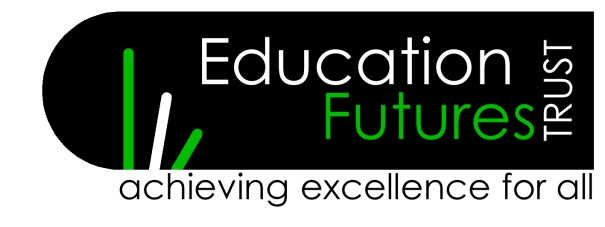 Section 1 – No other EmploymentI confirm that I do not / will not have any other employment.Signature                                                     Print Name                                            Date Section 2 – Other EmploymentAll other employment that I intend to continue is detailed below:Signature:                                         Print Name:                                          Date:ConfidentialEqual Opportunities in Employment – Monitoring Form          This section will be removed for monitoring purposes before the selection process begins and will not affect the consideration of yourapplication.ConfidentialEqual Opportunities in Employment – Monitoring Form          This section will be removed for monitoring purposes before the selection process begins and will not affect the consideration of yourapplication.General GuidanceThe Education Futures Trust is an Equal Opportunities Employer and iscommitted to personnel policies which do not discriminate on grounds of race, colour, nationality, ethnic or national origin, disability, gender, religion, age, marital status, sexual orientation or medical condition(including people living with HIV or AIDS). For this reason recruitment and selection procedures have been adopted which aim to avoid any unfair discrimination on these grounds during consideration of applicants for employment.To measure the effectiveness of its equal opportunities policies, theEducation Futures Trust needs to carry out detailed monitoring of thewhole of the recruitment process. You are therefore asked, as acandidate for appointment, to complete this part of the application formin order that we can collate information regarding the ethnic origin,gender and disabilities of all applicants. This will help us to see whether we are, in fact, receiving applications from all sections of the community and also assist us in checking that candidates receive fair and equal treatment at all stages.Please be assured that this information is not required as part of theselection process and will not be made available to those personsassessing candidates and making appointments.Job applied for:Post no:Post title:Salary/Grade:Applicant’s last name:Initials:Date of Birth:                                             Age:Marital status:Gender:From which source did you learn of this vacancy?………………………….Are you related to any senior manager of the Education Futures Trustor any of the Education Futures Trust Trustees?        YES / NOIf Yes, please give details…………………………………………………………..…………………….…………………………………………………………………………………………Ethnic Origin GuidanceThis is the origin of your family rather than your nationality.For example, you could be British and your ethnic (family) origins could be any of the ones listed opposite, or a combination of them, or something more specific.Please identify your ethnic origin either by ticking ONE of the boxes on the right or by giving your own description.Ethnic OriginWhiteBritishIrishAny other white backgroundMixedWhite and Black CaribbeanWhite and Black AfricanWhite and AsianAny other mixed backgroundAsian or Asian BritishIndianPakistaniBangladeshiOther Asian background within c.Black or Black BritishCaribbeanAfricanOther Black background within dOther ethnic groupsChinese                           Gypsy/RomaTravellers of Irish HeritageAny other ethnic group Disability GuidanceWhere an applicant has a disability and they meet the essential criteria of the post they are automatically shortlisted for interview. This positive action helps ensure people with disabilities get their fair share of jobs.If you consider yourself to be disabled please let us know. We would appreciate advice on help we can give to enable you to attend, orparticipate in the interview. At the interview you will be asked if you have any disability which would affect your ability to do the job, and, in compliance with the Disability Discrimination Act 1995, you will be asked what reasonable adjustments we might arrange to assist you. DisabilityDo you consider yourself to have a disability?             YES/NOIf YES, please describe your disability.If you need assistance to attend or participate in the interview, please give detailsData Protection Act 1998I consent to the data on this form being used for statistical purposes to assist The Education Futures Trust in the monitoring of equal opportunities.Signed                                                                                    DateData Protection Act 1998I consent to the data on this form being used for statistical purposes to assist The Education Futures Trust in the monitoring of equal opportunities.Signed                                                                                    DateInformation for CandidatesThe Working Time Regulations 1998The working time Regulations were introduced on  and working hours in the UK are now governed by statute. Department working practices and procedures are therefore organised to comply with the following legal requirements. (Average hours are normally calculated over a 17 week period.)Average weekly working hours are limited to 48 hoursAverage daily night working hours are limited to 8 hoursMinimum daily, weekly and in-work rest breaks requirementsMinimum requirements for annual leave.Department Policy and ProceduresThe legislation was introduced as a health and safety measure. Employers who do not comply with the limits to working time will be committing a criminal offence. Working practices in the department are therefore monitored to ensure that generally, working hours remain well within legal limits.Employers are required to take ‘all responsible steps’ to ensure that the limits to working time are not exceeded. This includes inquiring whether a person is working elsewhere. All applicants are therefore asked to declare all other employment.Will the declaration prejudice your application?NO – Please note:If you do have other job(s), your application will be assessed on your suitability to do the job you are applying for. At this stage, any other jobs you declare will be ignored.If you are selected for interview the implications will be carefully discussed with you. The Trust may consider it necessary to discuss the situation with your other employer(s) but only with your permission.Depending on the overall situation and the outcome of discussions with you, the Trust would have the following options:Not to offer you the appointmentOffer the appointment on reduced hoursOffer the appointment providing the other work is relinquished ( or the hours reduced)Offer the appointment and enter into an agreement with you to opt out of the weekly working time limit